139/20Mineral Titles Act 2010NOTICE OF LAND CEASING TO BE A MINERAL TITLE AREAMineral Titles Act 2010NOTICE OF LAND CEASING TO BE A MINERAL TITLE AREATitle Type and Number:Extractive Mineral Exploration Licence 31653Area Ceased on:12 March 2020Area:1 Block, 3.34 km²Locality:PINE CREEKName of Applicant(s)/Holder(s):100% BIRCH Shane Alan Taylor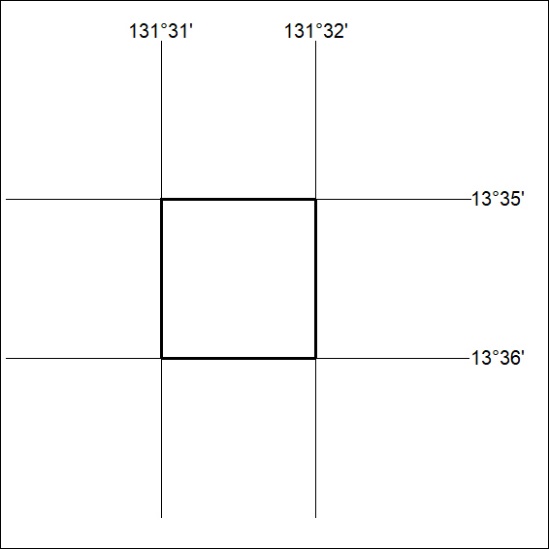 